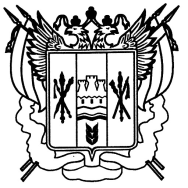           РОССИЯ
РОСТОВСКАЯ ОБЛАСТЬ ЕГОРЛЫКСКИЙ РАЙОН
АДМИНИСТРАЦИЯ ШАУМЯНОВСКОГО СЕЛЬСКОГО ПОСЕЛЕНИЯПОСТАНОВЛЕНИЕ01    декабря  2014	 	   №   100                          х. ШаумяновскийОб утверждении перечня месторганизации ярмарок на территорииШаумяновского сельского поселения.	В целях реализации Федерального закона от 28.12.2009 № 381-ФЗ «Об основах государственного регулирования торговой деятельности Российской Федерации», Областного закона от 16.04.2010 № 389-ЗС «О полномочиях органов государственного регулирования торговой деятельности в Ростовской области», постановления Администрации Ростовской области от 14.07.2010 № 57 «Об утверждении Порядка организации ярмарок и продажи товаров на них»постановляю:	1. Утвердить:	1.1. Перечень мест организации ярмарок на территории  Шаумяновского сельского поселения  и продажи товаров на них согласно приложению № 1.	2. Постановление вступает в силу со дня его официального опубликования.		3. Контроль за выполнением постановления оставляю за собой.Глава Шаумяновскогосельского поселения                                                   С.Л.АванесянПриложение 1к постановлению АдминистрацииШаумяновского сельского поселения                                                                     от 01.12.2014 № 100ПЕРЕЧЕНЬМЕСТ ОРГАНИЗАЦИИ ЯРМАРОК НА ТЕРРИТОРИИ ШАУМЯНОВСКОГО СЕЛЬСКОГО ПОСЕЛЕНИЯНА 2015 ГОДПлощадка, покрытая асфальтом  и расположенная  по адресу: х. Шаумяновский ул. Шаумяна 21 по направлению от  здания  МБУК ШСП «Шаумяновский сельский дом культуры»- 10 метров на юг.